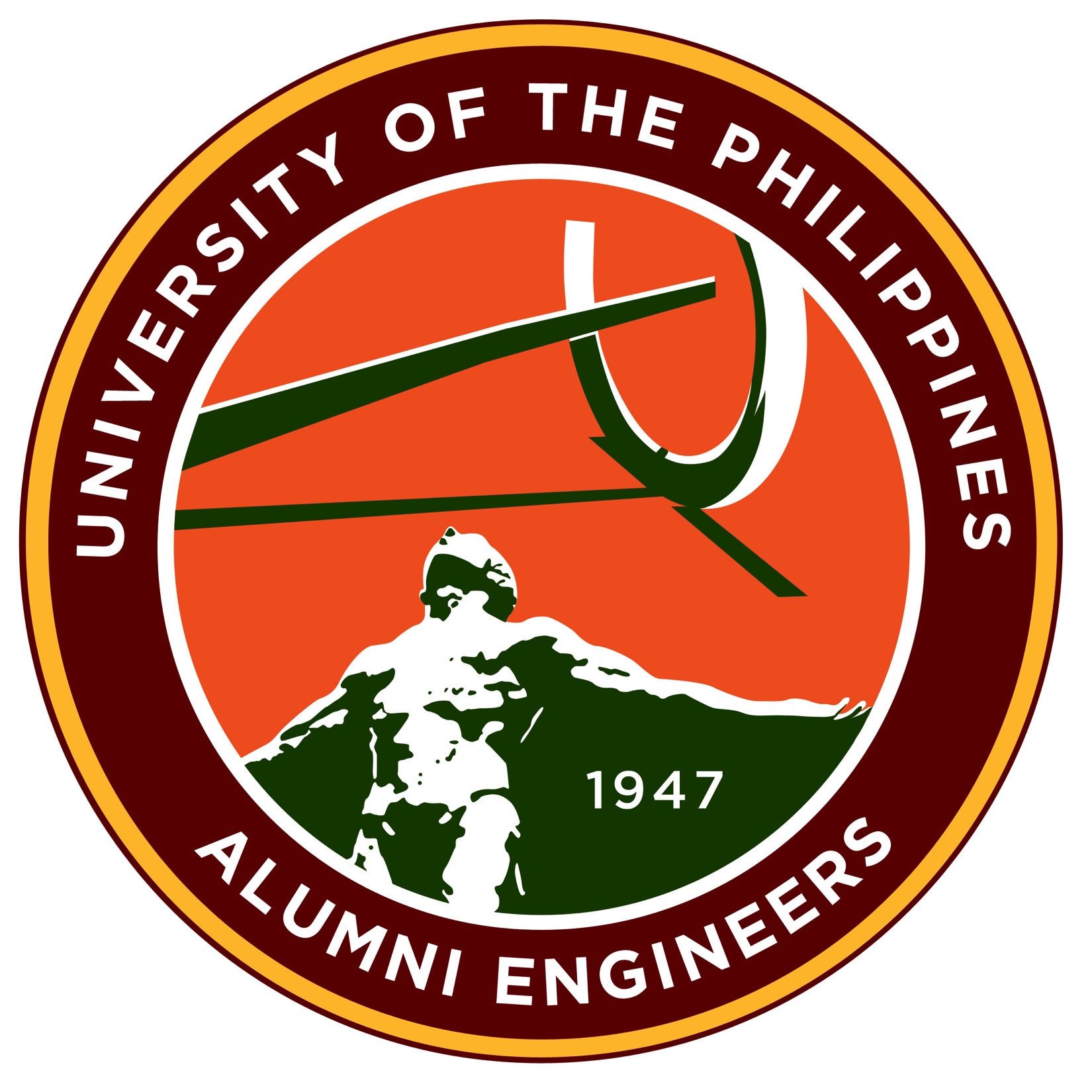 Intent to File for Candidacy for the UPAE Board 2019I am filing my candidacy to be a part of the UPAE Board of Trustees for the years 2019. If elected, I will be ready to attend the monthly meetings and perform to the best of my ability, the tasks assigned to me in line with the objective of bringing about a better UP College of Engineering. ________________________________________ Sign over printed name ________________________________________ Nominating Organization (optional) 